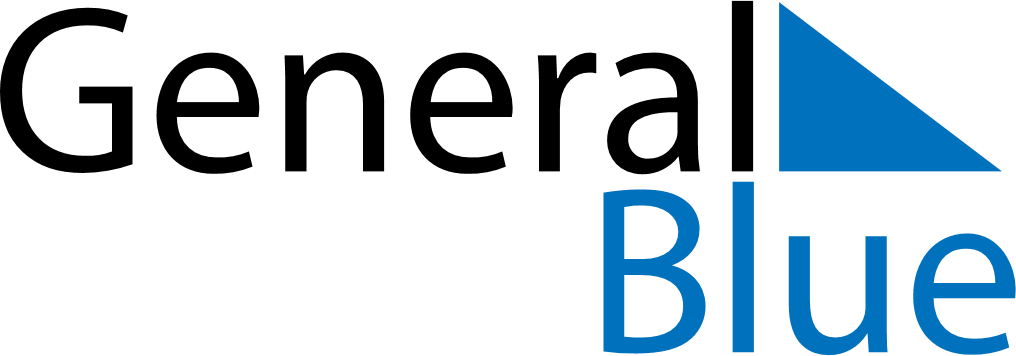 May 2019May 2019May 2019May 2019SingaporeSingaporeSingaporeMondayTuesdayWednesdayThursdayFridaySaturdaySaturdaySunday123445Labour Day6789101111121314151617181819Vesak Day2021222324252526Vesak Day2728293031